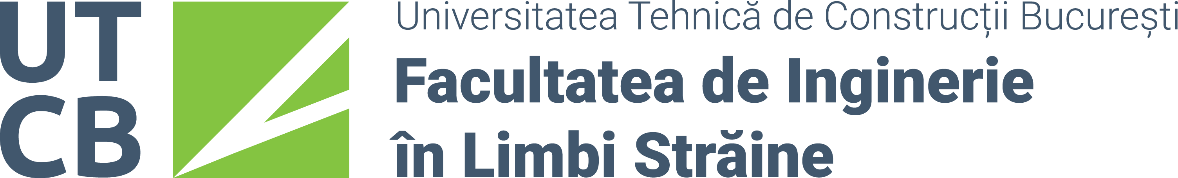 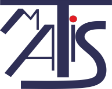 masterat de traducere și interpretare specializatăLUCRARE  DE  DISERTAȚIECoordonator:Grad titlu Prenume NUMECandidat:Prenume NUMEBUCUREŞTI   2020UNIVERSITATEA  TEHNICĂ  DE  CONSTRUCŢII  BUCUREŞTIFACULTATEA DE INGINERIE ÎN LIMBI STRĂINEMASTERAT DE TRADUCERE ȘI INTERPRETARE SPECIALIZATĂTitlu în limba străină de redactare a lucrăriiTitlu tradus în limba română (cu diacritice)Coordonator:Grad titlu Prenume NUMECandidat:Prenume NUMEBUCUREŞTI  2020